北アルプス･ブナの巨木クライミングと奥飛騨温泉郷･中尾温泉～国有林内における森林レクレーション（ツリークライミング）の実施可能性調査～日　時　　2021年（令和3年）　□月○○日～△△日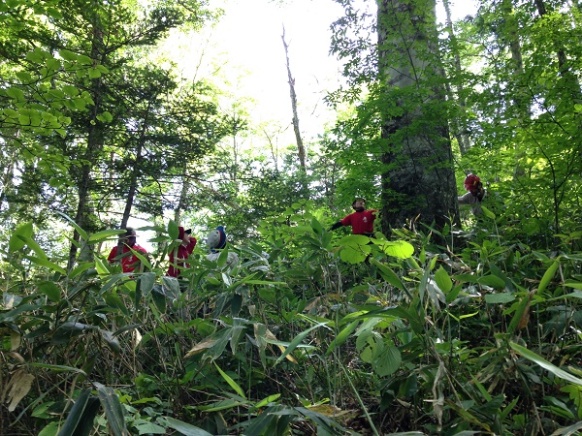 １泊２日　　　　　　○○日：１３時集合　中尾温泉なかしま館前　　　　　　　（宿泊：中尾温泉なかしま館）　　　　　△△日：９時集合　１６時解散予定場　所　北アルプス　焼岳山麓　作業林道終点付近　　　　登山道沿いの巨木活動内容　対象となる樹木の調査（位置、樹種、本数）対象木周辺の環境調査（安全性、利便性）森林レクレーション実施時の顧客動線の確認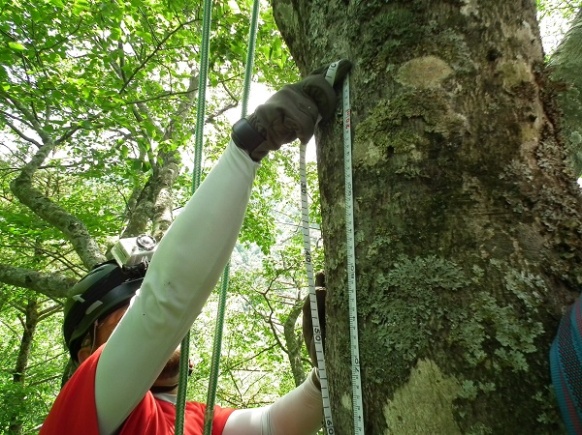 スケジュール（概要）　　　初日　フィールド調査及びラインセッティング　　　翌日　クライミング調査参加対象　ＴＣＪベーシックツリークライマー以上、又は同等の資　　　格を有する方参加費　2,000円宿泊費　11,150円（税込み）より　　　　2日目　昼食代実費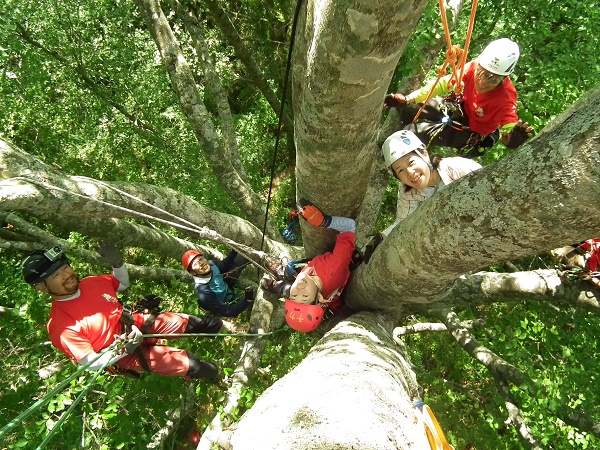 申し込み締め切り　2021年（令和年）　　月　　日　※最少催行人数5名　先着順　お問合せ・申込先〒506-1422　岐阜県高山市奥飛騨温泉郷中尾152なかしま館　担当　中島正紀（なかしま　まさき）TCJ　ファシリテーター電話　0578-89-2703ファックス　0578-89-3127メール　nakashima-ryokan@nifty.com協力：ツリークライミング®ジャパン